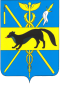 АДМИНИСТРАЦИЯ БОГУЧАРСКОГО МУНИЦИПАЛЬНОГО РАЙОНА ВОРОНЕЖСКОЙ ОБЛАСТИПОСТАНОВЛЕНИЕот «30» ноября 2016 г. № 444                   г.БогучарО плате, взимаемой с родителей (законных представителей), за присмотр и уход за детьми в муниципальных казенных образовательных учреждениях Богучарского муниципального района, реализующих общеобразовательную программу дошкольного образования.В соответствии с Федеральным законом от 06.10.2003 № 131-ФЗ «Об общих принципах организации местного самоуправления в Российской Федерации», статьей 65 Федерального закона от 29.12.2012 №273-Ф3 «Об образовании в Российской Федерации», в целях поддержки и развития, стабилизации работы муниципальных казенных образовательных учреждений Богучарского муниципального района, реализующих общеобразовательную программу дошкольного образования, администрация Богучарского муниципального района Воронежской области постановляет:Установить плату, взимаемую с родителей (законных представителей) за присмотр и уход за ребенком в муниципальных казенных образовательных учреждениях Богучарского муниципального района, реализующих общеобразовательную программу дошкольного образования:В размере 1600 (одна тысяча шестьсот) рублей в МКДОУ «Богучарский детский сад комбинированного вида «Сказка», МКДОУ «Богучарский детский сад комбинированного вида «Солнышко», МКДОУ «Богучарский детский сад комбинированного вида «Теремок», МКДОУ «Богучарский детский сад комбинированного вида «Родничок», МКДОУ «Богучарский детский сад «Улыбка».В размере 1500 (одна тысяча пятьсот) рублей в МКДОУ «Дьяченковский детский сад «Звездочка», МКДОУ «Радченский детский сад «Радуга», МКДОУ «Поповский детский сад «Истоки», МКОУ «Лебединская СОШ», МКОУ «Подколодновская СОШ», МКОУ «Монастырщинская СОШ», МКОУ «Твердохлебовская СОШ», МКОУ «Полтавская ООШ», МКОУ «Шуриновская ООШ», МКОУ «Вишневская ООШ».В размере 50% от платы, указанной в пунктах 1.1, 1.2 настоящего постановления, семьям в которых:-имеются 3 и более несовершеннолетних детей;-ребенок имеет одного родителя;-родитель ребенка уклоняется от уплаты алиментов и по определению суда находится в розыске;-оба родителя обучаются в образовательных учреждениях профессионального образования с отрывом от производства;-оба родителя (единственный родитель) зарегистрированы в службе занятости в качестве безработного;-оба родителя (единственный родитель) являются инвалидами и единственным источником их дохода является пенсия;-родитель ребенка получает алименты по исполнительному листу, и размер получаемых алиментов составляет менее одного минимального размера оплаты труда;-один из родителей (законных представителей) - участник боевых действий. Не взимать плату за присмотр и уход за ребенком в муниципальных образовательных учреждениях, реализующих общеобразовательную программу дошкольного образования в случаях, когда: ребенок является сиротой, инвалидом, с туберкулезной интоксикацией, остался без попечения родителей.Льгота родителям (законным представителям) за присмотр и уход за ребенком в муниципальных казенных образовательных учреждениях Богучарского муниципального района, реализующих общеобразовательную программу дошкольного образования, предоставляется при представлении соответствующих документов, подтверждающих такое право (согласно постановлению администрации Богучарского муниципального района от 24.09.2014 №753 «О порядке установления категорий родителей (законных представителей), которые освобождаются от уплаты услуг по присмотру за детьми и для которых размер платы снижен».Право на льготу ежегодно подтверждать родителем (законным представителем) по истечении одного календарного года со дня подачи заявления.Финансовому отделу администрации Богучарского муниципального района (Бровкина Н.А.) выделять средства на возмещение затрат муниципальных казенных образовательных учреждений Богучарского муниципального района, реализующих общеобразовательную программу дошкольного образования, на льготную категорию семей.Признать утратившим силу постановление администрации Богучарского муниципального района от 13.02.2015 №110 «О плате, взимаемой с родителей (законных представителей), за присмотр и уход за детьми в муниципальных казенных образовательных учреждениях  Богучарского муниципального района, реализующих общеобразовательные программы дошкольного образования».Данное постановление вступает в силу после его опубликования и распространяет свое действие на правоотношения, возникшие с 01.01.2017.Контроль за выполнением данного постановления возложить на первого заместителя главы администрации Богучарского муниципального района Величенко Ю.М.Глава администрацииБогучарского муниципального района                                  В.В. Кузнецов                           